Туберкулез — симптомы и первые признакиВ зависимости от локализации, индивидуальных особенностей организма и формы туберкулеза, симптомы могут быть самыми разнообразными. Если симптомы туберкулеза у взрослых выявлены рано, то болезнь хорошо поддается лечению. Поздно выявленный, запущенный туберкулез легких — часто бывает неизлечим.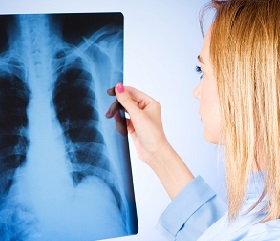 Туберкулез — что это такое? Инфекционное (способное передаваться от больного человека к здоровому) заболевание, вызываемое определённым возбудителем — бактериями рода Mycobacterium. В XVII — XVIII веках, в период урбанизации и резкого развития промышленности, заболеваемость туберкулезом приобрела в Европе характер эпидемии. В 1650 году 20% смертей среди жителей Англии и Уэльса было обусловлено туберкулезом.В соответствии с информацией ВОЗ, около 2 миллиардов людей, треть общего населения Земли, инфицировано туберкулезом. В настоящее время этим недугом ежегодно заболевает 9 миллионов человек во всём мире, из них 3 миллиона умирают от его осложнений.ВозбудительНаиболее часто встречающийся возбудитель – палочка Коха – бактерия, открытая в 1882 году немецким микробиологом, Нобелевским лауреатом Робертом Кохом. Они очень живучи, отлично сопротивляются воздействию агрессивных факторов и не распадаются даже при использовании современных дезинфицирующих средств.Типичное место поражения инфекцией – легкие, но различают также туберкулез кожи, костей, глаз, лимфатической, мочеполовой, пищеварительной, нервной систем.Как передается туберкулезВажно помнить о том, что основными источниками туберкулезной инфекции являются зараженные люди. Передача инфекции происходит при вдыхании воздуха с рассеянными в нем возбудителями. Основные пути, как передается заболевание:Воздушно-капельным – основной путь передачи инфекции. Микобактерии выделяются в воздух с частицами мокроты, слюны при разговоре, кашле или чихании больного открытой формой (форма, при которой происходит выделение возбудителей в окружающую среду) туберкулеза;Контактно-бытовым – при использовании посуды, предметов личной гигиены, белья больного человека;Алиментарным (пищевой) – при употреблении продуктов, полученных от зараженных животных;Внутриутробным – от больной матери к плоду в период беременности или во время родов.Носительство туберкулеза не заразно, наличие у человека туберкулезной инфекции при отсутствии признаков самого заболевания не есть туберкулез. Когда у человека развивается активный туберкулез, симптомы (кашель, повышенная температура, ночные поты, потеря веса и др.) могут проявляться в легкой форме на протяжении многих месяцев.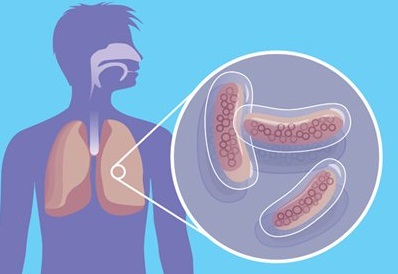 Туберкулез легких: первые признакиМожно выделить определенные первые признаки, по которым можно заподозрить развитие туберкулез легких у взрослых:слабость;вялость;головокружение;плохой аппетит или его отсутствие;апатия;плохой сон;ночная потливость;бледность;потеря веса;субфебрильная температура тела.Наличие этих симптомов – существенный повод для посещения врача и дополнительного обследования на туберкулез легких. Если человек упустил этот момент, то к данной симптоматике присоединяются симптомы со стороны органов дыхания:кашель – чаще всего с выделением мокроты;одышка;кровохарканье – от прожилок крови в мокроте до значительного легочного кровотечения;боль в грудной клетке, усиливающаяся при кашле.Последние 2 симптома являются признаками осложненных форм заболевания и требуют немедленного начала лечения туберкулеза легких.Туберкулез: симптомыПри туберкулезе важно не пропустить первые симптомы, когда шанс вылечить заболевание остается высоким.Однако, тут есть свои нюансы, ведь зачастую туберкулез легких долгое время протекает без заметной симптоматики, и обнаруживается совершенно случайно, например, при проведении флюорографии.Для большинства форм туберкулёза лёгких характерны следующие признаки:Общее состояние человека — взрослые с ограниченными формами туберкулеза жалуются на повышенную утомляемость, слабость, особенно выраженную в утренние время, также характерно понижение работоспособности.Кашель. От сухого до влажного, с заметными отделением мокроты. Она может быть творожистого, гнойного вида. При присоединении крови – принимает вид от «ржавой» до примеси жидкой, не изменённой (кровохаркание).Общий вид: больные теряют в весе до 15 и более килограмм, поэтому выглядят худыми, лицо бледное, черты лица заостряются и потому оно кажется более красивым, на фоне бледной кожи заметен румянец на щеках.Одышка. Обусловлено сокращением дыхательной поверхности лёгких при воспалении и склерозировании (рубцевании).Увеличение температуры тела: при ограниченных формах повышение температуры незначительное (37,5-38 С), но продолжительное.Температура повышается вечером или в ночное время, ночью наблюдается обильное потоотделение, озноб.Боль в грудной клетке. Присоединяются в развёрнутых стадиях заболевания и при переходе туберкулёзного процесса на плевру.Поражения других органов сопровождаются признаками, которые на первый взгляд неотличимы от симптомов других распространенных недугов, поэтому в рамках данного материала рассматривать их не имеет смысла.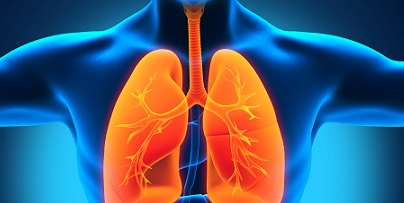 Симптомы у детейВ детском возрасте туберкулез развивается несколько иначе, нежели у взрослых людей. Связано это с недостаточно развитой иммунной системой ребенка. Заболевание прогрессирует намного быстрее и приводит к самым печальным последствиям.Эти признаки должны насторожить родителей:кашель, продолжающийся более 20 суток;продолжительное повышение температуры;потеря аппетита;быстрая утомляемость;заметная потеря веса;понижение внимания, влекущее за собой отставание в учебе;признаки интоксикации.В общем, симптомы туберкулеза у детей , как и у взрослого человека зависят от формы болезни и от локализации инфекционного процесса.ОсложненияВыделяют такие последствия туберкулеза легких:Пневмоторакс – накопление воздуха в плевральной полости – пространстве, окружающем легкое.Дыхательная недостаточность. При массивном туберкулезном поражении легких объем эффективно работающих легких снижается, что приводит к уменьшению насыщения крови кислородом.Сердечная недостаточность. Обычно сопровождает дыхательную недостаточность.Амилоидоз внутренних органов.Легочное кровотечение. Может развиться при разрушении сосуда в легких в результате туберкулезного воспаления.ПрофилактикаПрофилактика развития туберкулеза заключается в своевременном прохождении профилактических исследований, прежде всего, флюорографии, а также выявление лиц с открытой формой болезни и их изолирование.Вакцинация (вакцина БЦЖ) – выполняется на 5-7-й день жизни, ревакцинацию проводят детям в возрасте 7, 12 и 17 лет, а также взрослым до 30 лет, у которых проба Манту дала отрицательный или сомнительный результат.ДиагностикаК числу эффективных диагностических методов, ориентированных на выявление туберкулезной инфекции, относятся:Флюорография грудной клетки;Проба Манту;Анализ крови на туберкулез;Рентгенография легких;Посев промывных вод желудка и бронхов, мокроты и отделяемого новообразований на коже.Самый современный метод – ПЦР. Это ДНК-диагностика, когда на анализ берется мокрота больного. Результат можно узнать через 3 дня, достоверность – 95-100%.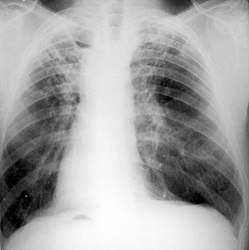 Лечение туберкулезаЛечение этого заболевания должно быть начато сразу же после его обнаружения и проводиться непрерывно и длительно.Основа лечения туберкулеза – применение противотуберкулезных препаратов (химиотерапия). Выделяют основные и резервные противотуберкулезные препараты. Основные – изониазид, этамбутол, рифампицин, пиразинамид, стрептомицин. Резервные – канамицин, протионамид, амикацин, этионамид, циклосерин, ПАСК, капреомицин и другие.Помимо химиотерапии, в программу лечения туберкулеза легких входят:соблюдение высококалорийной диеты;коррекция анемии, гиповитаминоза, лейкопении;применение глюкокортикоидов по показаниям;санаторно-курортный отдых;оперативное лечение (удаление пораженного внутреннего органа или его доли, дренирование каверны и др.).Лечение чувствительного к лекарствам туберкулеза занимает не менее 6 месяцев, а иногда затягивается до 2 лет. Оценка эффективности лечения проводится ежемесячно по результатам обнаружения возбудителя в мокроте больного. Для угнетения инфекции терапия должна проводиться систематично, без пауз, тогда туберкулез не сможет прогрессировать.